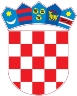 REPUBLIKA HRVATSKAKrapinsko-zagorska županijaUpravni odjel za prostorno uređenje, gradnju i zaštitu okolišaZabok KLASA: UP/I-361-03/17-01/000256URBROJ: 2140/01-08/5-18-0011 Zabok, 22.02.2018.Predmet:  	Javni poziv za uvid u spis predmetaIGOR VORIH, HR-49223 SVETI KRIŽ ZAČRETJE, PUSTODOL ZAČRETSKI 37 - dostavlja se Pozivamo Vas na uvid u spis predmeta u postupku izdavanja građevinske dozvole zagrađenje građevine  stambene namjene - izgradnja stambene zgrade, propusta i prilaznog puta, 2. skupine,na katastarskim česticama k.č.br. 131/9 i 131/10 (nakon parcelacije kat. čest. br. 131/10) k.o. Pustodol (Sveti Križ Začretje, Pustodol Začretski), 1921/1 (propust i prilazni put) k.o. Pustodol (Sveti Križ Začretje, Pustodol Začretski bb), 2847/1 (propust i prilazni put) k.o. Donja Pačetina (Sveti Križ Začretje, Pustodol Začretski bb).Uvid u spis predmeta može se izvršiti dana 05.03.2018 u 09:00 sati, na lokaciji – Zabok, Kumrovečka 6, soba broj 11. Pozivu se može odazvati stranka osobno ili putem svoga opunomoćenika, a na uvid treba donjeti dokaz o svojstvu stranke u postupku. Građevinska dozvola može se izdati i ako se stranka ne odazove ovom pozivu.Stranka koja se odazove pozivu nadležnoga upravnog tijela za uvid, dužna je dokazati da ima svojstvo stranke.VIŠA REFERENTICA ZA PROSTORNO UREĐENJE I GRADNJU Sonja Horvat, ing.građ. DOSTAVITI:Oglasna ploča upravnog tijela,Mrežna stranica,Na katastarskoj čestici za koju se izdaje akt,U spis, ovdje. 